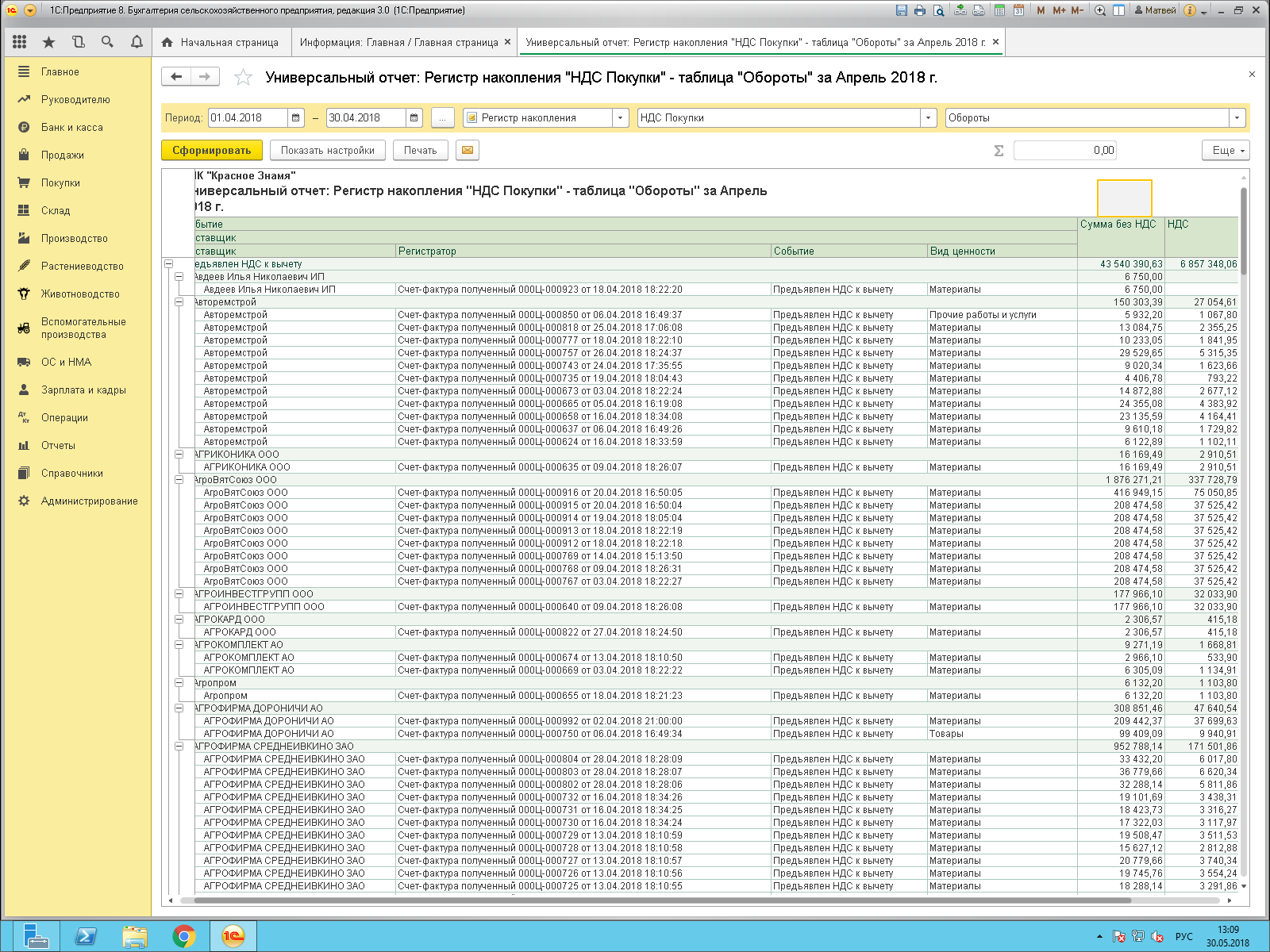 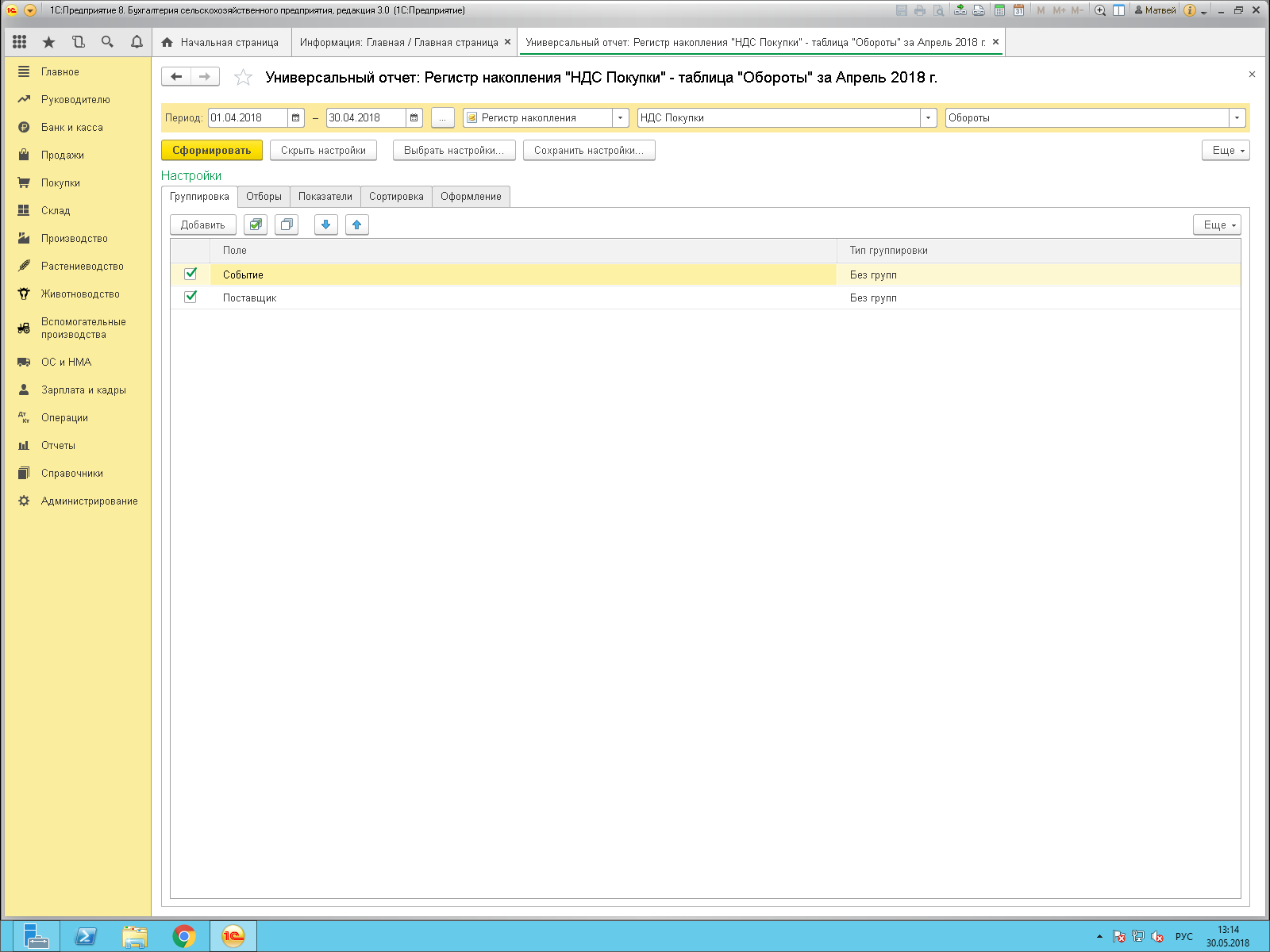 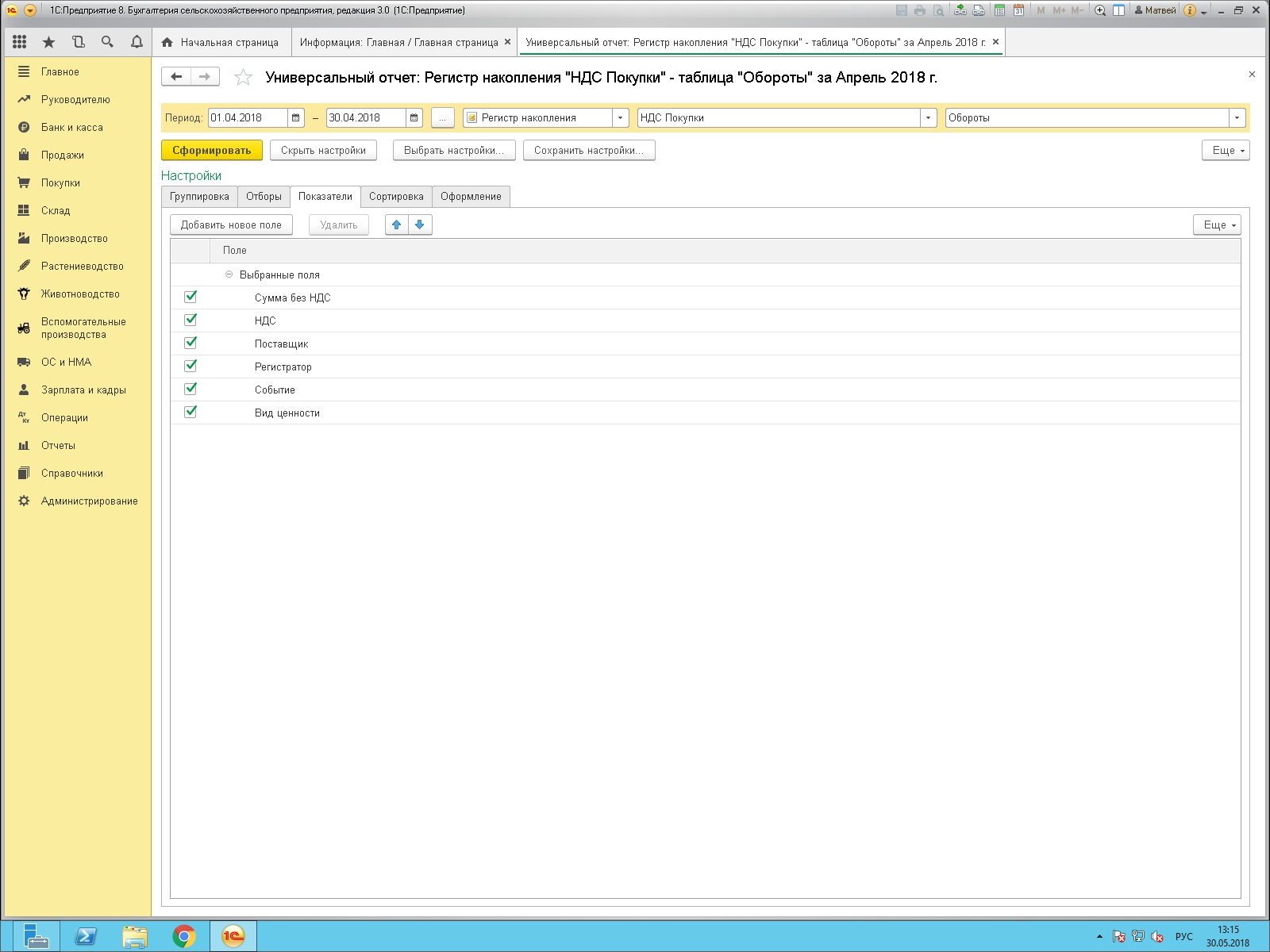 У организации не включена возможность вести раздельный учет входного НДСУ другой организации  эта возможность выбрана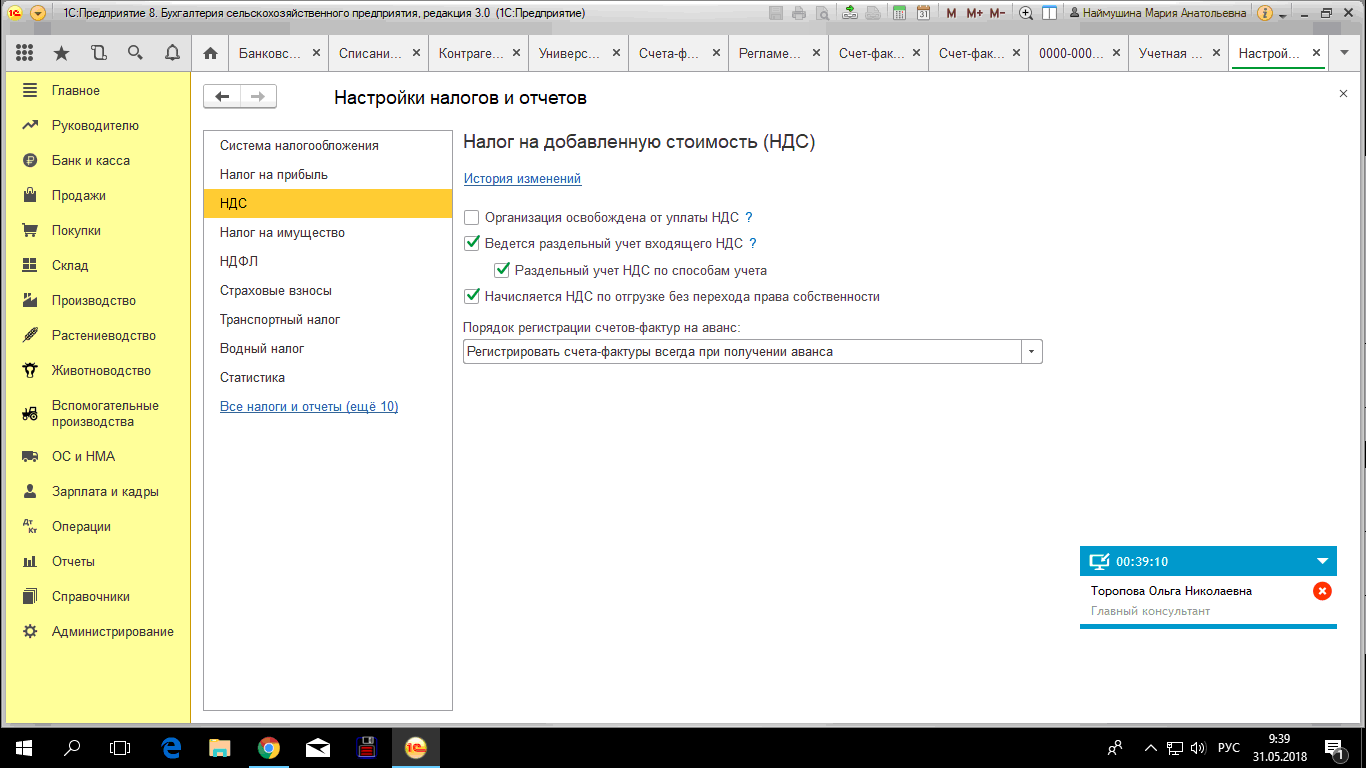 И что мы имеем при сохранении способа формирования этого отчета. 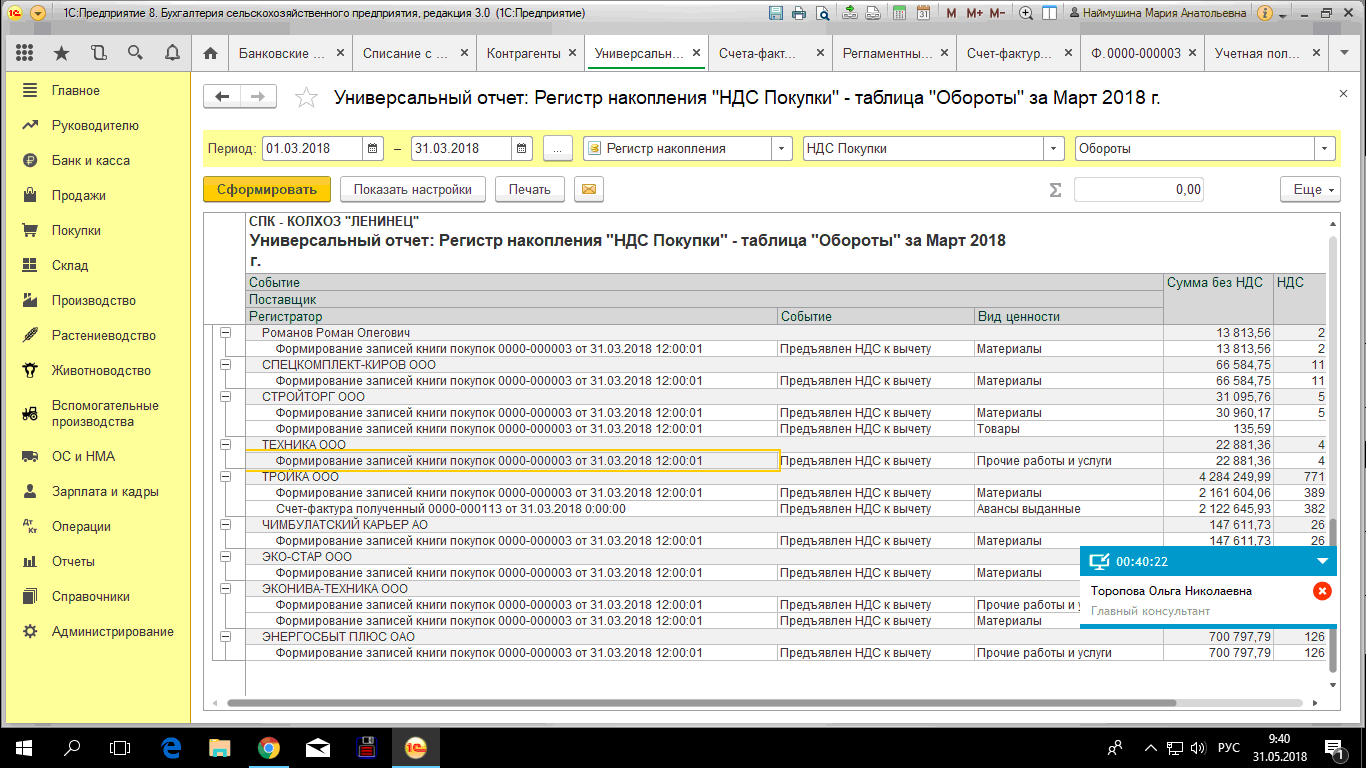 Все так и должно быть или мы что-то упускаем. 